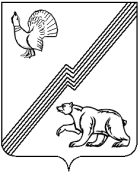 АДМИНИСТРАЦИЯ  ГОРОДА ЮГОРСКА        П О С Т А Н О В Л Е Н И Е   от 28 мая 2013             							                                                                          №   1302
 О конкурсе  профессионального  мастерства «Лучший по профессии» 			Во исполнение мероприятий долгосрочной целевой программы, утвержденной постановлением  администрации города Югорска от 01.03.2012 № 483  «О долгосрочной целевой программе «Реализация мероприятий по совершенствованию социально-трудовых отношений и охраны труда  в  городе Югорске на 2012-2014 годы» (с изменениями от 25.09.2012 № 2419): Провести конкурс профессионального мастерства «Лучший по профессии» среди специалистов по охране труда  муниципальных организаций города Югорска в срок до 05 июля 2013 года.Утвердить Положение о конкурсе профессионального мастерства «Лучший по профессии» среди специалистов по охране труда  муниципальных организаций города Югорска и состав конкурсной комиссии (приложения 1, 2).Утвердить смету расходов на проведение конкурса в сумме 30000 (тридцать  тысяч) рублей (приложение 3).Управлению  экономической политики администрации города Югорска (И.В. Грудцына) организовать работу по проведению конкурса профессионального мастерства «Лучший по профессии»  среди специалистов по охране труда  муниципальных организаций города Югорска.5. Муниципальному унитарному предприятию «Югорский информационно-издательский      центр» (С.Н. Романовская) обеспечить размещение информации о проведении и результатах  конкурса.6.  Настоящее постановление опубликовать в  газете «Югорский вестник» и разместить на официальном сайте администрации города Югорска.7. Контроль за выполнением постановления возложить на первого заместителя главы администрации города  Югорска - директора департамента муниципальной собственности и градостроительства С.Д. Голина.Глава администрации города  Югорска				                                         				М.И. БодакПриложение 1к постановлению администрации города  Югорска     28 мая 2013 №   1302ПОЛОЖЕНИЕо конкурсе профессионального мастерства «Лучший по профессии»1. Общие положения1.1. Конкурс профессионального мастерства «Лучший по профессии »  (далее – конкурс) проводится в рамках реализации долгосрочной целевой программы, утвержденной постановлением  администрации города Югорска от 01.03.2012  № 483  «О долгосрочной целевой программе «Реализация мероприятий по совершенствованию социально-трудовых отношений и охраны труда  в  городе Югорске на 2012-2014 годы» (с изменениями от 25.09.2012 № 2419). 1.2. Конкурс проводится среди специалистов по охране труда муниципальных организаций города Югорска.1.3. Положение определяет цели, задачи, порядок проведения и подведение итогов Конкурса.2. Цели и задачи конкурса2.1. Конкурс проводится с целью повышения престижа и укрепления значимости  профессии специалистов по охране труда, обмена опытом по совершенствованию методов работы, определению уровня и степени профессиональной подготовки, выявлению и поощрению лучших специалистов по охране труда среди муниципальных организаций города Югорска.3. Конкурсная комиссия3.1. Для проведения конкурса создается конкурсная комиссия, персональный состав которой утверждается постановлением администрации города Югорска.3.2. Конкурсная комиссия осуществляет следующие функции:-  рассматривает представленные на конкурс работы;-проводит оценку профессиональных способностей участников конкурса по установленным критериям;- рассматривает замечания и предложения о ходе и результатах конкурса;- определяет победителей  конкурса.3.3. Конкурсная комиссия правомочна принимать решения, если на заседании присутствуют более половины ее списочного состава.3.4. Победитель конкурса определяется конкурсной комиссией по наибольшему количеству баллов. При равенстве баллов, набранных участниками, победитель определяется по итогам проведения дополнительного собеседования.3.5. Итоги заседания конкурсной комиссии оформляются протоколом, который подписывает председатель комиссии.4. Участники конкурса4.1. К участию в конкурсе допускаются специалисты организаций города Югорска, занимающие должность инженера по охране труда, а также специалисты, исполняющие обязанности по охране труда и прошедшие специальное обучение и проверку знаний  по охране труда (обязательно  наличие  удостоверения).4.2. Количество участников конкурса от одной муниципальной организации не ограничено.5. Порядок проведения конкурса5.1. Участие  в конкурсе проводится на добровольной основе путем самовыдвижения, либо по рекомендации организации,  в которой работает претендент.5.2. Участники конкурса   в срок до  15 июня  2013 года  представляют в отдел по труду администрации города Югорска, по адресу  г. Югорск, ул. 40 лет Победы, 11,  кабинет 315, контактный телефон 5-00-42, следующие документы:- заявку на участие в конкурсе,  согласно приложению 1 к настоящему Положению;- анкету участника конкурса, согласно Приложению 2 к настоящему Положению.5.3.  Конкурс проводится в два этапа.5.4. Первый этап конкурса включает:- предоставление документов, указанных в пункте 5.2 настоящего Положения, в срок до 20 июня 2013 года;- подсчет конкурсной комиссией  количества баллов по представленным сведениям,  в соответствии с критериями оценки основных показателей, согласно анкете. 5.5.  Второй этап конкурса состоит из выполнения следующих заданий:а) первое  задание: «Визитная карточка».  Конкурсант предоставляет краткую информацию о себе. Оценка выполнения задания  проводится  по десятибалльной системе, время, отводимое на выполнение задания – не более 5-ти минут. При выполнении данного задания  участники конкурса могут дополнительно исполнять произведения (стихи, песни), посвященные профессии, в том числе  и с привлечением группы поддержки. Оценка производится по пятибалльной системе.б) второе задание: «Обмен опытом». Презентация работы «Организация работы по охране труда в организации».   Участники конкурса рассказывают об организации работы по охране труда в организации, которую представляют. Оценка выполнения задания  проводится  по десятибалльной системе, время, отводимое на выполнение задания – не более 5- ти минут.в) третье задание: «Оценка профессиональных знаний».Участники дают письменно ответы на 15 вопросов в тестовом режиме. Оценка выполнения задания  проводится  по десятибалльной системе, время, отводимое на выполнение задания –15 минут. 5.6. В случае, набора несколькими  конкурсантами  одинакового  количества  баллов, для определения победителя, с конкурсантами  проводится собеседование на различные производственные ситуации. Оценка результатов собеседования  будет проводиться  по пятибалльной системе.6.  Подведение итогов конкурса6.1. Конкурсная  комиссия подводит итоги конкурса  до 28 июня 2013 года. 6.2. Победителями  конкурса становятся участники, набравшие наибольшее количество баллов по результатам двух этапов конкурсных заданий.6.3. По результатам конкурса устанавливаются три призовых места.6.4. Победители конкурса награждаются  денежными премиями и Дипломами главы  администрации города Югорска  за 1, 2, 3  места соответственно.6.5. Призовой фонд  Конкурса составляет 26000 (двадцать шесть тысяч) рублей, в том числе по каждой группе победителей:- за 1 место – 12000 (двенадцать тысяч) рублей;- за 2 место – 8000 (восемь тысяч) рублей;- за 3 место –  6000 (шесть тысяч) рублей.6.6. Итоги конкурса объявляются председателем конкурсной комиссии.6.7. Результаты конкурса оформляются протоколом, который подписывается          присутствующими на заседании членами комиссии, имеющими право голоса.6.8. Итоги конкурса публикуются в средствах массовой информации.Приложение 2к постановлению   администрации города  Югорскаот 28 мая 2013   №  1302СОСТАВкомиссии  конкурса профессионального мастерства «Лучший по профессии»Приложение 3 к постановлению администрации города  Югорска от  28 мая 2013 № 1302Сметарасходов на проведение конкурса « Лучший по профессии »Призовой фонд   победителям -  26 000 (двадцать шесть тысяч) рублей;Приобретение рамок для Дипломов -  3х 100 руб. = 300 (триста) рублей;Приобретение бланков Дипломов  -   3 х 100 руб. = 300 (триста) рублей;Приобретение букетов -  3 х 800руб  = 2 400  (две тысячи четыреста) рублей;Информационное сопровождение конкурса (сюжет, интервью) -1 000 (одна тысяча) рублей.ВСЕГО РАСХОДЫ: 30 000 (тридцать тысяч) рублей. Приложение  1  к Положению « Лучший по профессии»ЗАЯВКАна участие в конкурсе на « Лучший по профессии»Прошу зарегистрировать (фамилия, имя, отчество участника),____________________________________________________________________________(место работы участника конкурса)в качестве участника конкурсе профессионального мастерства «Лучший по профессии»специалистов по охране труда муниципальных организаций города Югорска.С порядком проведения конкурса ознакомлен(а) и согласен.Подтверждаю, что организация,  в которой я в настоящее время работаю, в течение 2012 года  не имела  случаев производственного травматизма со смертельным или тяжелым исходом.Полноту и достоверность сведений, указанных в настоящей заявке и анкете  гарантирую.Уведомлен (а) о том, что участники конкурса, представившие в конкурсную комиссию недостоверные данные, могут быть не допущены к участию в конкурсе или сняты с участия в конкурсе в процессе его проведения.Дата						                                                                                            Подпись  Приложение 2к Положению « Лучший по профессии»Анкета участника конкурса_____________________________________________________________________________1 Баллы выставляются участнику смотра-конкурса конкурсной  комиссией. 2  Предоставляются копии сертификатов безопасности; 3    Предоставляется копия приказа или договора; 4   Предоставляются копии удостоверений (диплома) о прохождении обучения;5   Предоставляются  копии актов проверки; 6   Предоставляются фотографии кабинета (уголков);7   Предоставляются копии протоколов оценки обеспеченности работников СИЗ, оформленных по результатам аттестации рабочих мест по условиям труда; 8  Предоставляется копия сводной ведомости результатов аттестации рабочих мест по условиям труда; 9  Подтверждается справкой лечебно-профилактического учреждения, в котором проведены медицинские осмотры;10  Представляется копия мероприятий (соглашения)  об улучшении условий труда с отметкой о выполнении.11 Предоставляется выписка из  приказа   Фонда социального страхования о предоставлении финансирования предупредительных мер по сокращению производственного травматизма и профессиональных заболеваний;12  Предоставляется копия плана мероприятий в честь Всемирного дня охраны труда.Голин Сергей Дмитриевич- первый заместитель главы администрации  города Югорска , председатель комиссииГрудцына Ирина Викторовна- начальник управления экономической политики администрации города Югорска, заместитель председателя комиссииКомлева Лидия Борисовна - главный специалист по охране  труда отдела по труду управления  экономической политики администрации города Югорска, секретарь комиссииБобровская Наталья Игоревна- начальник управления образования администрации города Югорска- Нестерова Наталья Николаевнначальник управления культуры администрации города ЮгорскаТарасенко Алла Витальевна- начальник отдела по труду комитета по экономической политике администрации города ЮгорскаЧичиланов Вячеслав Андреевич- начальник отдела профессиональных рисков  филиала №4 ГУ РО Фонда социального страхования Российской Федерации (по согласованию)Воронов Николай Иванович- председатель территориального объединения работодателей города Югорска (по согласованию)Антонова Наталья Александровна- председатель территориального объединения профсоюзов  города Югорска (по согласованию)№Показатели состояния условий и охраны трудаКритерийБаллы, выставляемые   комиссией1Наличие «Сертификата доверия работодателю» 210Наличие в коллективном договоре раздела «Охрана труда»10Наличие комитета (комиссии) по охране труда 3 10Проведение обучения  членов комиссии по проверке знаний  в порядке, установленном законодательством о труде 410Обучение и проверка знаний по охране труда руководителей и специалистов в учебных центрах, всего 4100% - 20 баллов50% - 10 балловменее 50% - 0 Обучение членов комитета (комиссии) по охране труда в учебных центрах города, всего 4100% - 20 баллов50% - 10 балловменее 50% - 0Организация и проведение общественного контроль за охраной труда. 510Наличие оборудованных уголков (стендов) по охране труда  610Обеспечение работников сертифицированной спецодеждой, спецобувью, средствами индивидуальной защиты, в % к нормативу 7100 % -         10 баллов90% - 99% - 9 баллов 80% - 89% - 8 баллов70% - 79% - 7 баллов60% - 69% - 6 баллов50% - 59% - 5 балловменее 50 % - 0 балловАттестация рабочих мест по условиям труда 8- проведена полностью (100%)30 - проведена аттестация  более 50 %   рабочих мест15- проведена аттестация  менее 50% рабочих мест10Общее количество несчастных случаев на производстве в отчетном годув них пострадаломинус  20 баллов за каждого пострадавшегоОбеспечение работников санитарно-бытовыми помещениями (гардеробными, душевыми, личной гигиены), в % к нормативу.100 % -       10 баллов90% - 99% - 9 баллов 80% - 89% - 8 баллов70% - 79% - 7 баллов60% - 69% - 6 баллов50% - 59% - 5 балловменее 50 % - 0 балловПроведение периодических медицинских осмотров (% охвата работников, подлежащих периодическим медицинским осмотрам)  9100 % -         20 баллов90% - 99% - 15 баллов 80% - 89% - 8 баллов70% - 79% - 7 баллов60% - 69% - 6 баллов50% - 59% - 5 балловменее 50 % - 0 балловВыполнение мероприятий  (соглашения) об улучшении условий труда, % выполнения  10(Соотношение количества выполненных мероприятий к общему количеству запланированных мероприятий.)100 % -        20 баллов90% - 99% - 15 баллов 80% - 89% - 8 баллов70% - 79% - 7 баллов60% - 69% - 6 баллов50% - 59% - 5 балловменее 50 % - 0 балловИзрасходовано средств на организацию охраны труда, всегов том числе на 1 работника до 1,0 т.руб. – 5 балловдо 2,0 т.руб.– 10 балловдо 3,0т.руб. – 15балловдо 4,0 т.руб. – 20 балловболее 4,0 т.руб. – 30 балловУчастие в смотрах конкурсах «На лучшую организацию работы по охране труда» за период 2007 – 2013 годы.5 баллов за одно участиеУчастие в программе финансирования предупредительных мер по сокращению производственного травматизма и профессиональных заболеваний работников. 11 20Проведение мероприятий в честь Всемирного дня охраны труда1210Отсутствие задолженности по уплате взносов по обязательному страхованию от несчастных случаев на производстве и профессиональных заболеваний (проверятся комиссией)10